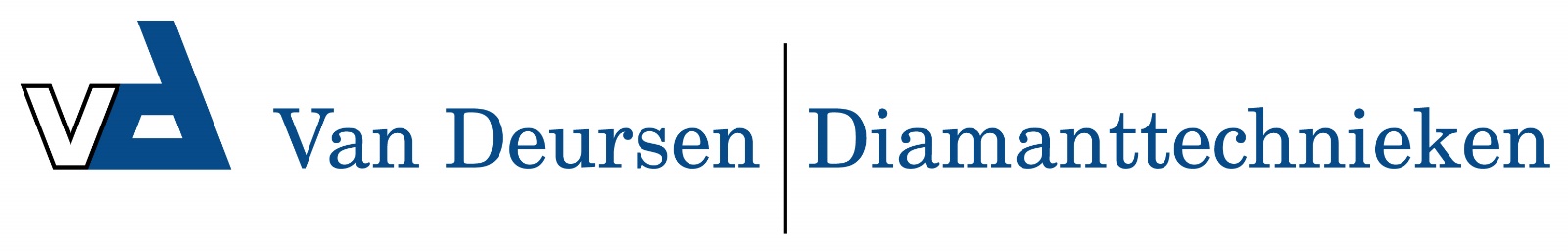 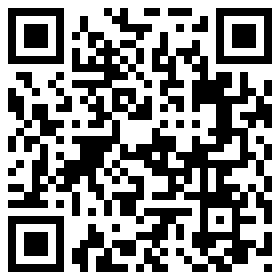 1800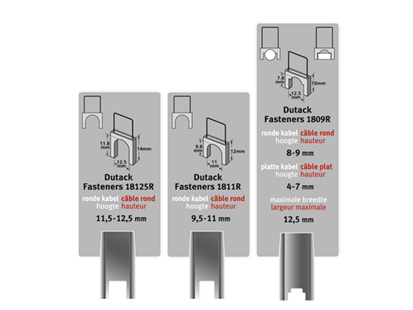 Geschikt voor gebruik in:
DutackPro handtacker 669Artikelnummerlengtekabeldiametermateriaalinhoudvoordeelverpakking501100410 mmronde kabel 8-9mm, platte kabel 4-7 mmverzinkt2006501100512 mm9,5 - 11verzinkt2006501100614 mm11,5 - 12,5 mmverzinkt2006